Geography Program of Study Curriculum Map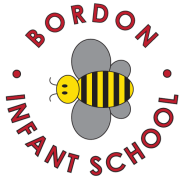 2014-15Geography Vocabulary Curriculum Map2014-15Geography Skills Curriculum Map2014-15Pupils should develop knowledge about the world, the United Kingdom and their locality. They should understand basic subject-specific vocabulary relating to human and physical geography and begin to use geographical skills, including first-hand observation, to enhance their locational awareness.Aut 1Aut 2Spr 1Spr 2Sum 1Sum 2Year R- Identify seasonal weather patterns – Ongoing through forest walksTopicTopic: Rumble in my tummy Topic: Now and thenTopicTopic: PiratesTopic: TeddiesYear R- Identify seasonal weather patterns – Ongoing through forest walks-Cover where they live and near far (locality)-Devise a simple map-Use simple fieldwork and observational skills to study the geography of their school and its grounds Year 1Topic: Green FingersTopic: Time machine (Homes)Topic: Blast off (Neil Armstrong)Topic: Mr BennTopic: Castles (Mary-Rose)Topic: Castles (Mary-Rose)Year 1- Use locational and directional language (near, far, left, right), to describe the location of features and routes on a map, and through the use of beebots. - Use aerial photographs and plan perspectives to recognise landmarks and basic human and physical features; devise a simple map; - Use simple fieldwork and observational skills to study the geography of their school and its grounds Map drawing of school grounds and classroom - Use simple locational and directional language (near, far, left, right), to describe the location of features and routes on a map. - Devise a simple map- Use simple fieldwork and observational skills to study the geography of their school and its grounds Map drawing of school and where it is positioned in local area-Use world maps, atlases and globes to identify the UK (looking at the towns/countryside and sea)- Describe the location of features and routes on a map- Use aerial photographs (Google Earth) to look at landmarks and human and physical features-Use basic geographical vocabulary to refer to the features (making comparisons between Bordon and Southsea) - Understand geographical similarities and differences through studying the human and physical geography of a small area in the UKUsing maps to locate Bordon and Southsea and comparing and analysing the two-Use world maps, atlases and globes to identify the UK (looking at the towns/countryside and sea)- Describe the location of features and routes on a map- Use aerial photographs (Google Earth) to look at landmarks and human and physical features-Use basic geographical vocabulary to refer to the features (making comparisons between Bordon and Southsea) - Understand geographical similarities and differences through studying the human and physical geography of a small area in the UKUsing maps to locate Bordon and Southsea and comparing and analysing the twoYear 2Topic: Sweet FactoryTopic: RemembranceTopic: Dragonology (The Great Fire of London) Topic: Google EarthTopic: 80 days around the worldTopic: 80 days around the worldYear 2-Use basic geographical vocabulary to refer to the key physical and human features of Bordon - Use aerial photographs (Google Earth) and plan perspectives to recognise landmarks and basic human and physical features; devise a simple map; and use and construct basic symbols in a key-Use simple fieldwork and observational skills to study the geography and human and physical features of the surrounding environment Map drawing of school, Budds Lane, Bordon shops etc. to locate a sweet shop-Name and describe the world’s seven continents and five oceans using maps atlases and globes- Name, locate and identify characteristics of the four countries and capital cities of the UK and its surrounding seas) - understand geographical similarities and differences through studying the human and physical geography of a small area of the United Kingdom, and of a small area in a contrasting non-European country - Use world maps, atlases and globes to identify Bordon and the non-European country Looking at the features of a non-European country and comparing it to Bordon Looking at animals around the world  and the variation of animals in hot and cold places and differences in weather Make a bracelet product – link to charms from around the world. DT/Maths link- understand geographical similarities and differences through studying the human and physical geography of a small area of the United Kingdom, and of a small area in a contrasting non-European country - Use world maps, atlases and globes to identify Bordon and the non-European country Looking at the features of a non-European country and comparing it to Bordon Looking at animals around the world  and the variation of animals in hot and cold places and differences in weather Make a bracelet product – link to charms from around the world. DT/Maths linkAut 1Aut 2Spr 1Spr 2Sum 1Sum 2Year RTopic: Topic: Rumble in my tummyTopicTopicTopic: PiratesTopic: TeddiesYear RLive, house, near, far, shops, swimming pool, home,Map, road, tree, houses, Year 1Topic: Green FingersTopic: Time machine (Homes)Topic: Blast off (Neil Armstrong)Topic: Mr BennTopic: Castles (Mary-Rose)Topic: Castles (Mary-Rose)Year 1Map, plan, globe, sat nav, atlas, route, direction, key, scale, travel, road, buildings, navigate, town, country, world, continent, parks, woods, fields, town, village, railway, bird’s eye-view, table, chair, whiteboard, sink, computer, door, window, cupboard, fence, path, shed, flower bed, pond, gate, near, far, left, right. map, local area, Bordon, Hampshire, town, streets, roads, paths, garrison, trees, parks, play parks, houses, flats, shops, hill, valley, river, main road, take-away, supermarket, petrol station, school, junior school, car park, pre-school, police station, route, near, far, far away, left, right, distant, travel, car, bike, bus, bus stop, train, railway station, aeroplane, airport, feature, land mark. south coast, map, town, countryside and seaside town, Southsea, Bordon, features, comparison, brochure, similarity, difference, south coast, map, town, countryside and seaside town, Southsea, Bordon, features, comparison, brochure, similarity, difference, Year 2Topic: Sweet FactoryTopic: Remembrance Topic: Dragonology (The Great Fire of London)Topic: Google EarthTopic: 80 days around the worldTopic: 80 days around the worldYear 2Town, Bordon, area, local, locality, houses, flats, park, town houses, homes, residential area, commercial area, infant school, junior school, plan, aerial photograph, grassy areas, hill, route, map, key, symbol, map, feature, human, physical, environment.world’s seven continents – (Asia, Africa, North America, South America, Antarctica, Europe, Australia)and five oceans – (Arctic, Atlantic, Indian, Pacific, Southern), maps atlases, globes, countries, capital cities, United Kingdom, Wales, Scotland, Ireland.Similarity, difference, human, physical, feature, United Kingdom, Europe, European, non-European, map, atlas, globe, country.Similarity, difference, human, physical, feature, United Kingdom, Europe, European, non-European, map, atlas, globe, country.Aut 1Aut 2Spr 1Spr 2Sum 1Sum 2Year RTopicTopic: Rumble in my tummy TopicTopicTopic: PiratesTopic: TeddiesYear RLocational awarenessFirst-hand observationFirst-hand observationFirst-hand observationYear 1Topic: Green FingersTopic: Time machine (Homes)Topic: Blast off (Neil Armstrong)Topic: Mr BennTopic: Castles (Mary-Rose)Topic: Castles (Mary-Rose)Year 1Develop knowledge of localityUse geographical skills of first-hand observation to enhance their locational awarenessDevelop knowledge of localityUse geographical skills of first-hand observation to enhance their locational awarenessDevelop knowledge of localityUse geographical skills of first-hand observation to enhance their locational awarenessUnderstand subject specific vocabulary relating to human and physical geographyDevelop knowledge of localityUse geographical skills of first-hand observation to enhance their locational awarenessUnderstand subject specific vocabulary relating to human and physical geographyYear 2Topic: Sweet factoryTopic: RemembranceTopic: Dragonology (The Great Fire of London)Topic: Google EarthTopic: 80 days around the worldTopic: 80 days around the worldYear 2Develop knowledge of localityUnderstand basic subject-specific vocabulary relating to human and physical geographyUse geographical skills of first-hand observation to enhance their locality awareness Develop knowledge about the world and the UKDevelop knowledge about the world and the UKDevelop knowledge about the world and the UK